Garden Risotto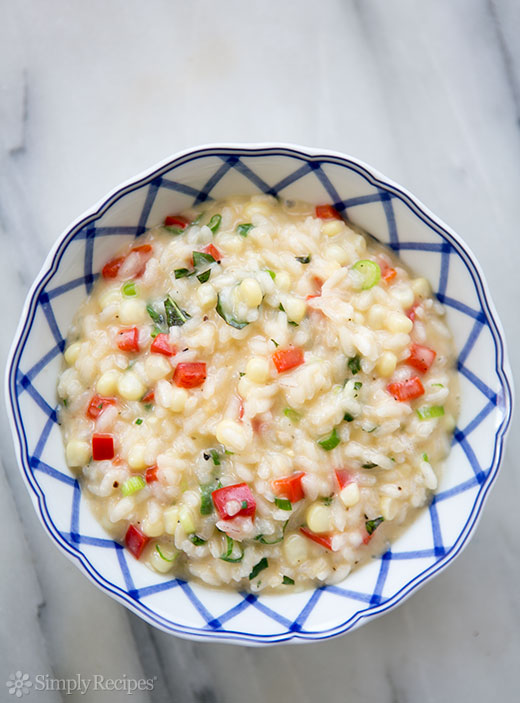 Ingredients:10 ml		olive oil¼		medium onion, chopped½ 		carrot, chopped½ 		celery stalk, chopped1		clove of garlic, minced125 ml	Arborio rice500 ml 	chicken stock (1 cube dissolved in 500 ml boiling water)30 ml		grated parmesan cheeseMethod:1. In a frying pan on med. Heat, saute onion, carrot and celery in oil.2.  Add garlic and rice and stir well.  Cook for 30 seconds.3. Add 250 ml of chicken stock and simmer on low heat for 10 min.4.  Stir in remaining stock 80 ml at a time stirring very well.5.  Only add more stock when the previous amount has evaporated.6.  Turn off heat; stir in parmesan; serve immediately.Recipe Notes and AdditionsSpecial Instructions:_____________________________________________________________________________________________________________________________________________________________________________________________________________________________________________________________________________________________________________________________________________________________________________________________________________________________________________________________________________________________________________________________Equipment Needed:_____________________________________________________________________________________________________________________________________________________________________________________________________________________________________________________________________________________________________________________________________________________________________Notes for Future Use:_______________________________________________________________________________________________________________________________________________________________________________________________________________Possible Changes: __________________________________________________________________________________________________________________________________________________________________________________________________________________________________________________________________________________________________________________________________________________________________________________________________________________________________________________Yields: _____________________________________________________________________